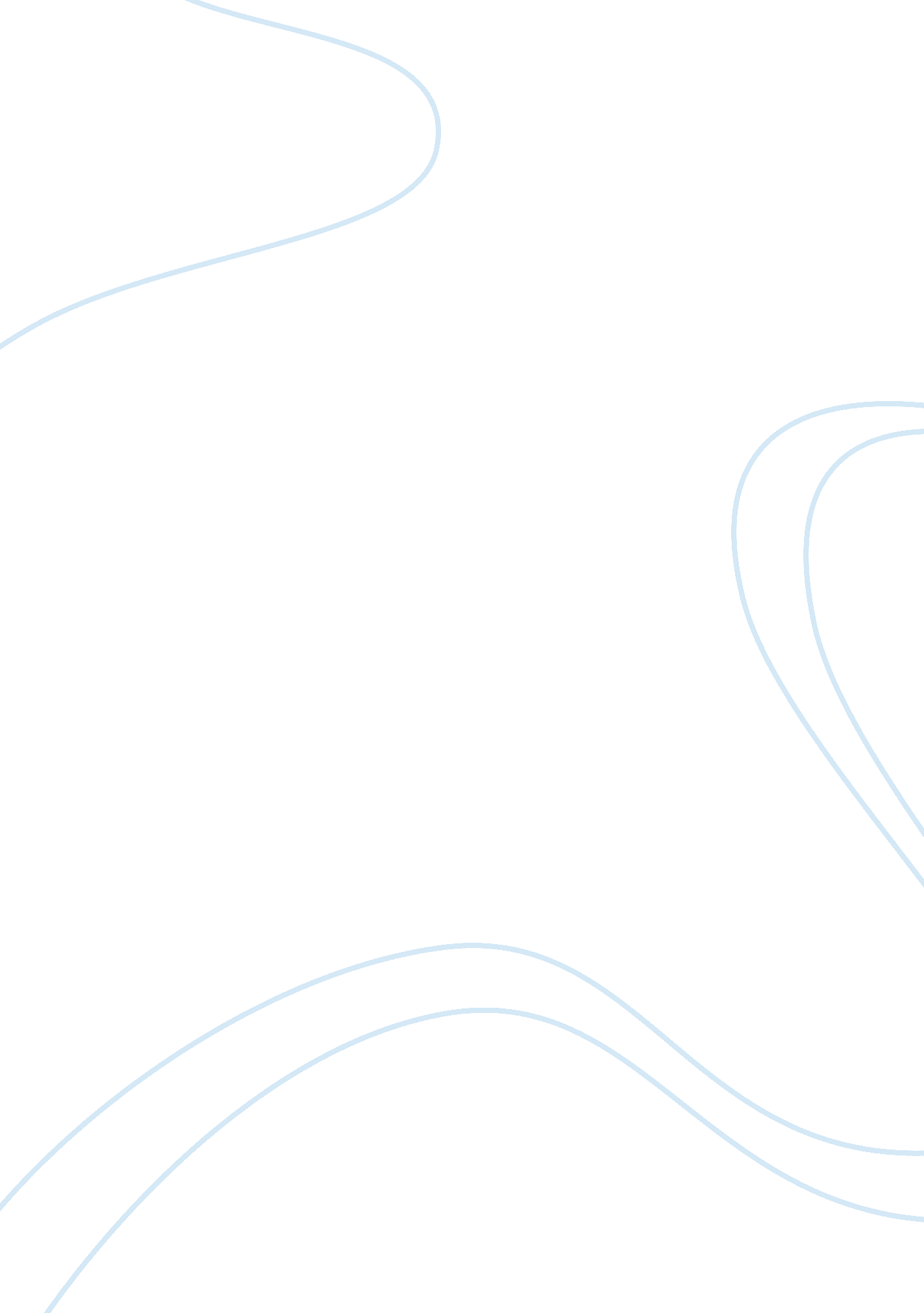 Dental case studyBusiness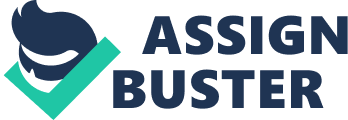 She was then put In a cage to sedate ready to be anesthetized. While she was sedating I got a dental kit ready. In this kit put a mouth gage, IT’S DENTAL Did you know that an astounding 80% of dogs and 70% of cats show signs of oral disease by age three? Without proper treatment, plaque and tartar buildup may cause periodontal disease, which affects the tissue and structure supporting the teeth. The Infection caused by periodontal disease if not treated early may enter the bloodstream, potentially infecting the heart, liver and kidneys. I Nils Is winy at wage wage veterinary Hospital we are locating a Tulle week to ten care and awareness to prevent your pet’s teeth from periodontal disease and the nasty effects that can occur. From the 28th of June to the 2nd of July make an appointment with our nurses for a free dental check by the C. S. U final year veterinary students and get advice about keeping your pets teeth pearly white for years to come. Every pet they see will then go in the draw to win a fantastic dental pack, which includes Hill’s t/d food, dental toys and pet dental care products valued at over $150. Call to make an appointment on: 6926 0900 Oral disease begins with a buildup of bacteria in the pet’s mouth Bacteria, combined with saliva and food debris between the tooth and gum, can cause plaque formulations that accumulate on the tooth. As bacteria grow in the plaque and as calcium salts are deposited, plaque turns to tartar. If tartar is not removed from the teeth, pockets of pus may appear along the gum line and further separate the teeth from the gum, which allows more food and bacteria to accumulate. Without proper treatment, this plaque and tartar buildup may cause periodontal disease, which affects the tissue and structure supporting the teeth. Peritonitis is irreversible and may lead to other health problems Unlike the inflamed gums of gingivitis, which can be treated and reversed with thorough plaque removal and continued plaque control, peritonitis can only be contained to prevent progression. The disease causes red, swollen and tender gums, receding gums, bleeding, pain and bad breath. If left untreated, peritonitis can lead to tooth loss. The infection caused by periodontal disease may enter the bloodstream, potentially infecting the heart, liver and kidneys. Pet owners should look for warning signs of oral disease Common indications of oral disease include bad breath, a change in eating or chewing habits, pawing at the face or mouth and depression. If any of these signs are present, the pet should be taken to the veterinarian for a dental exam. The good news is that pet owners can reduce the risk of oral disease by following PADS commendations The first step in preventing oral disease is a routine physical examination including a dental exam. Pet owners should practice a regular dental care regimen at home, which may include brushing the pet’s teeth with specially formulated toothpaste. It’s best to start early, but grown dogs and cats can learn to tolerate brushing. Toothpaste for humans is not recommended because it may upset the pet’s stomach. Schedule regular follow-up care with your family veterinarian and ask about specially formulated foods with proven benefits in plaque and tartar removal. 